Publicado en España el 03/08/2022 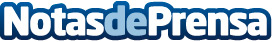 El infierno de las adicciones: la transformación del serNo hay adicciones invencibles, aunque para Carlos Sánchez durante más de 14 años lo llegó a pensar. Hoy como escritor y mentor de cerebros, encontró el mensaje de fondo de lo que significa ser adictoDatos de contacto:CARLOS SANCHEZ ORTIZwww.carlossanchezortiz.com+573184185780Nota de prensa publicada en: https://www.notasdeprensa.es/el-infierno-de-las-adicciones-la Categorias: Nacional Sociedad Medicina alternativa Psicología http://www.notasdeprensa.es